БАШКОРТОСТАН РЕСПУБЛИКАҺЫ БӨРЙӘН РАЙОНЫ МУНИЦИПАЛЬ РАЙОНЫНЫҢ ИСКЕ СОБХАНҒОЛ АУЫЛ  СОВЕТЫ АУЫЛ БИЛӘМӘҺЕ ХАКИМИӘТЕ 453580, ИСКЕ СОБХАНҒОЛ АУЫЛЫСАЛАУАТ УРАМЫ, 38. тел. (34755) 3-68-00РЕСПУБЛИКА БАШКОРТОСТАН АДМИНСТРАЦИЯ СЕЛЬСКОГОПОСЕЛЕНИЯ СТАРОСУБХАНГУЛОВСКИЙ СЕЛЬСОВЕТМУНИЦИПАЛЬНОГО РАЙОНАБУРЗЯНСКИЙ РАЙОН 453580, с. Старосубхангуловоул. Салавата, 38 тел. (34755) 3-68-00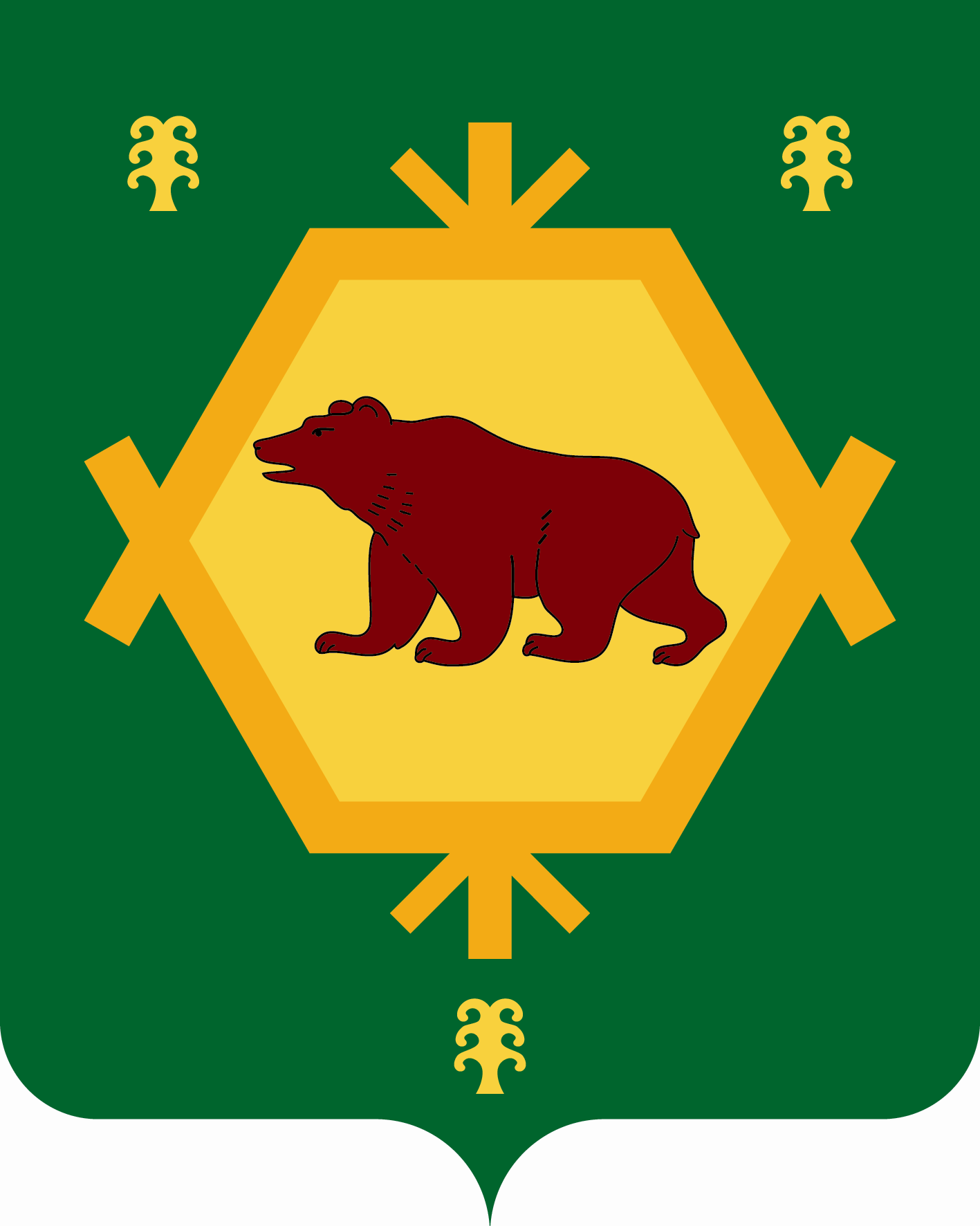 __________________________________________________________________КАРАР					                ПОСТАНОВЛЕНИЕ«28» апрель 2022 й.        	№ 10-п                	   «28» апреля 2022  г.О согласительной комиссииВ соответствии со ст. 42.10 Федерального закона №221-ФЗ от 24.07.2007 «О кадастровой деятельности», учитывая проведение в 2022 году на территорий сельского поселения Старосубхангуловский сельский совет муниципального района Бурзянский район комплексных кадастровых работ в квартале 02:18:160101, 02:18:160105 Администрация сельского поселени Старосубхангуловский сельский совет муниципального района Бурзянский район ПОСТАНОВЛЯЕТ:1. Создать согласительную комиссию по согласованию местоположения границ земельных участков при выполнении комплексных кадастровых работ на территорий сельского поселения Старосубхангуловский сельский совет муниципального района Бурзянский район (далее – согласительная комиссия).2. Включить в состав согласительной комиссии:	- Начальника отдела по Бурзянскому району Управления по работе с территориальными отделами и взаимодействию с органами местного самоуправления Министерства земельных и имущественных отношении Республики Башкортостан Газину Гузалию Мухаметовну (по согласованию),- Ахунову Ирину Рамилевну – специалист эксперт отдела управления земельным фондом Территориального управления Федерального агентства по управлению государственным имуществом в Республике Башкортостан (по согласованию)- Талипов Эдуард Нафикович – начальник отдела арендных отношений и землепользования Министерства лесного хозяйства Республики Башкортостан (по согласованию),- Рахмангулова Гульдар Фаварисовна, ведущий специалист-эксперт  межмуниципального отдела Управления Росреестра по Республике Башкортостан по Белорецкому и Бурзянскому районам (по согласованию),- Главный архитектор Администрации муниципального района Бурзянский район Юлдашев Василь Ахатович (по согласованию),- Главный инспектор по муниципальному земельному контролю Администрации муниципального района Бурзянский район Абдульманов Ханиф Нуретдинович (по согласованию), - Глава сельского поселения Старосубхангуловский сельский совет муниципального района Бурзянский район Шахниязов Раян Рамазанович,- Заместитель главы Администрации муниципального района Бурзянский район по земельным и имущественным отношениям Ишниязов Айдар Вилюрович (по согласованию),- Представитель филиала саморегулируемой организации ассоциации кадастровых инженеров «Содружество» Лаврова Галина Викторовна (по согласованию),3. Назначить председателем согласительной комиссии главу сельского поселения Старосубхангуловский сельский совет муниципального района Бурзянский район Шахниязова Раяна Рамазановича.4. Назначить секретарем комиссии Юлдашева Василя Ахатовича, главного архитектора администрации муниципального района Бурзянский район (по согласованию).5. Утвердить прилагаемый регламент работы согласительной комиссии.6. Контроль за исполнением постановления возлагаю на себя.Приложение: Регламент работы согласительной комиссииГлава сельского поселения 		   		                         Р.Р. Шахниязов